 LA LONJA DEL PESCADO, EL MACA Y LA FUNDACIÓN COCA-COLA INAUGURAN LA EXPOSICIÓN DE ARTE CONTEMPORÁNEO “CONSTRUYENDO HISTORIAS”La muestra está compuesta por medio centenar de obras de la colección de arte contemporáneo de la Fundación Coca-ColaComisariada por Lorena Martínez de Corral, la exposición incluye una selección de medio centenar de obras de diversas disciplinas como pintura, vídeo, fotografía, escultura y dibujo, y contará con obras de Isidro Blasco, Eva Lootz, José Manuel Ballester, Txomin Badiola, Equipo Crónica o Juan Navarro Baldeweg“Construyendo historias” se podrá visitar desde hoy hasta el 28 de abril de 2019 en  La Lonja del Pescado y el Museo de Arte Contemporáneo de Alicante (MACA), espacios para los que la exposición ha sido exclusivamente creada Alicante, 5 de febrero de 2019. Medio centenar obras de la colección de arte contemporáneo de la Fundación Coca-Cola se exponen desde hoy en la sala de exposiciones de La Lonja del Pescado y en el Museo de Arte Contemporáneo de Alicante (MACA). Bajo el título “Construyendo Historias”, la muestra ha sido concebida en exclusiva para estos dos centros expositivos y cuenta con obras de disciplinas como la pintura, la fotografía, la escultura, el dibujo o el vídeo, mediante las cuales los artistas narran, cuestionan y reflejan los tiempos que les ha tocado vivir. A través de ellas, se establece una relación con el espectador, invitándole a reflexionar sobre la realidad, su mundo personal y su microcosmos.La exposición, que se podrá visitar hasta el próximo 28 de abril de 2019, incluye creaciones de artistas contemporáneos españoles y portugueses, todos ellos figuras importantes en el desarrollo de nuevas tendencias y formas de expresión artística en la Península Ibérica. Entre ellos destacan: Isidro Blasco, Helena Almeida, Eva Lootz, José María Sicilia, Txomin Badiola, Equipo Crónica, Adriana Molder y Juan Navarro Baldeweg.Durante el acto de inauguración el alcalde de Alicante, Luis Barcala ha afirmado “[COMPLETAR POR AYUNTAMIENTO]Por su parte, la concejal de cultura, María Dolores Padilla ha destacado “[COMPLETAR POR AYUNTAMIENTO]Asimismo, Juan José Litrán, director de la Fundación Coca-Cola, ha celebrado la llegada de la Colección de Arte Contemporáneo a Alicante. “El arte es tan diverso como lo es nuestra sociedad. Es un orgullo traer una muestra de esa diversidad a través de nuestras obras, seleccionadas en especial para los alicantinos. De esta manera hacemos realidad el propósito de nuestra Fundación: dar la oportunidad a personas en todo el país de acceder a eventos culturales de primer nivel, experimentando el arte y reflexionando a través del mismo sin tener que desplazarse a grandes núcleos.” Por último, durante la visita guiada, Lorena Martínez de Corral, comisaria de la Colección de Arte de la Fundación Coca-Cola, ha destacado que “a través de esta selección, se ha pretendido dar una idea sobre la amplitud de las tendencias y la diversidad de las expresiones mediante las cuales los artistas reflejan de forma particular la realidad interior y exterior de su época. En este sentido, el arte construye historias, propone realidades y crea ficciones”.Más de 25 años acercando la cultura a cada rincón de EspañaDesde su nacimiento en 1993, el propósito de la Fundación ha sido mantener el distintivo cultural que ha exhibido España y Portugal a lo largo de su historia y acercar la cultura al mayor número posible de personas. Ya sea la literatura, el teatro, la pintura, la escultura o cualquier otra expresión artística contemporánea.Aunque actualmente la colección de arte tiene su residencia en el Centro Contemporáneo DA2 de Salamanca, destaca por su carácter itinerante. La Fundación Coca-Cola viene efectuando distintas exposiciones temporales con otras colecciones contemporáneas, con el fin de hacer la cultura accesible a todo el mundo para mostrar y compartir con la sociedad su riqueza. Recientemente, y con motivo del 65ª aniversario de la compañía en España, la colección llegó por primera vez a Madrid, al Museo Lázaro Galdiano, y en el pasado ha podido verse en distintas exposiciones a lo largo y ancho de la geografía española como en Murcia, Gran Canaria, Extremadura, Málaga o La Coruña. Cabe destacar que la colección de la Fundación Coca-Cola también ha traspasado nuestras fronteras con las muestras realizadas en Lisboa y Sao Paolo. Información prácticaConstruyendo HistoriasComisaria: Lorena Martínez de CorralOrganizan: Fundación Coca-Cola y Ayuntamiento de Alicante. Fechas: desde el 5 de febrero de 2019 hasta el 28 de abril de 2019Lugar y horarios: Sala de exposiciones de la Lonja del Pescado 	Paseo Almirante Julio Guillén Tato. 03001. Alicante. Horario: De martes a viernes: de 9:00 a 14:00 h. y de 16:00 a 21,45 h. Sábado 10:00 a 14:00 h. y 17:00 a 21,45 h. Domingos y festivos Domingos y festivos: 10:00 a 14:00 h. Lunes cerrado	MACA (Varias salas)	Plaza de Santa María, 3. 03002. Alicante.Horario: De martes a sábado de 10:00h a 20:00h horas ininterrumpidamente. Domingos hasta las 14:00 horas. Lunes cerradoEntrada gratuitaSelección de imágenesSobre la Colección de Arte Contemporáneo de la Fundación Coca-ColaLa Colección de la Fundación Coca-Cola nació en 1993 con el compromiso de promover las artes plásticas, con una colección propia de arte contemporáneo. Desde sus inicios ha dado un gran impulso a artistas portugueses y españoles. La colección está compuesta por cerca de 250 artistas y 384 obras de pintura, fotografía, escultura, dibujo, instalaciones y vídeo. Actualmente, está en exposición permanente en el Centro de Arte Contemporáneo DA2, en Salamanca, y tiene como responsable a Lorena Martínez de Corral, comisaria independiente, asesora y crítica de arte.Contacto de prensa:Para más información:Para más información, visita la página web corporativa de Coca-Cola en España y http://www.fundacioncocacola.com/ También puedes seguirnos en Twitter, Instagram, Facebook y LinkedInJosé Manuel BallesterAh! Mio Cor, 2008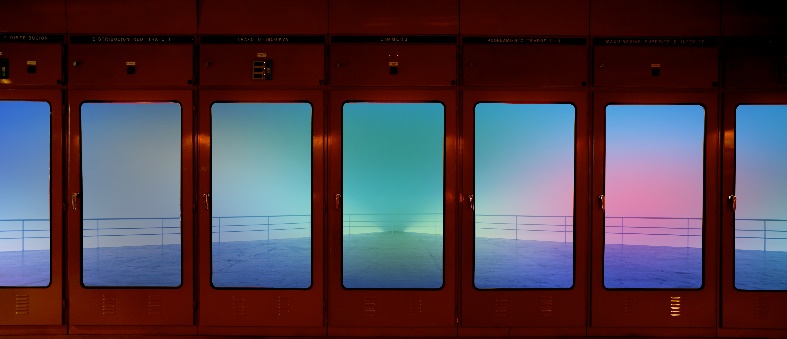 Dionisio González Hotel Bauer, 2011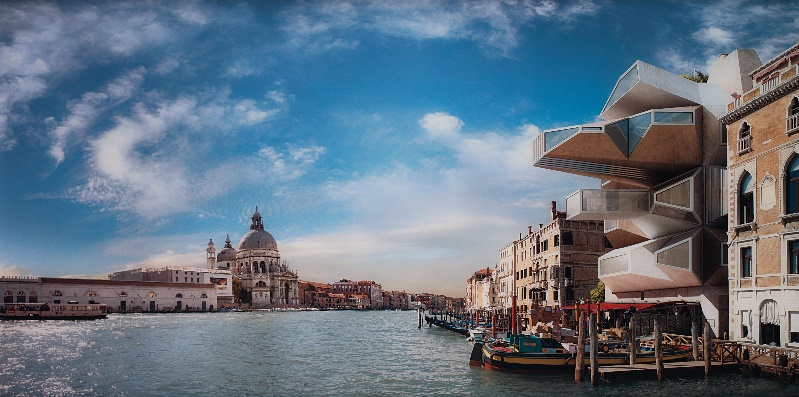 Sol Martínez Camiseta, 2008Jersey, 2008Abrigo, 2008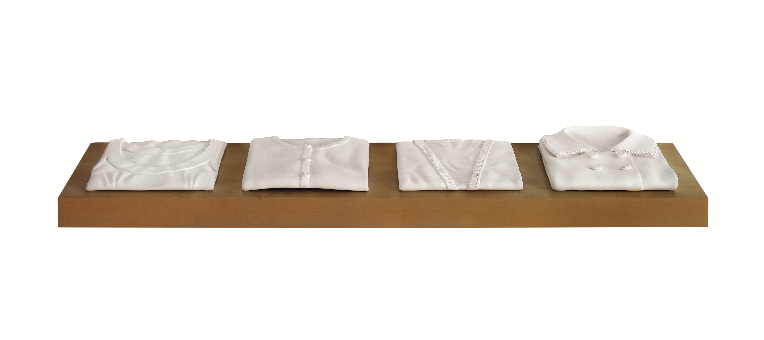 Rubén Guerrero Sin Título (fachada), 2011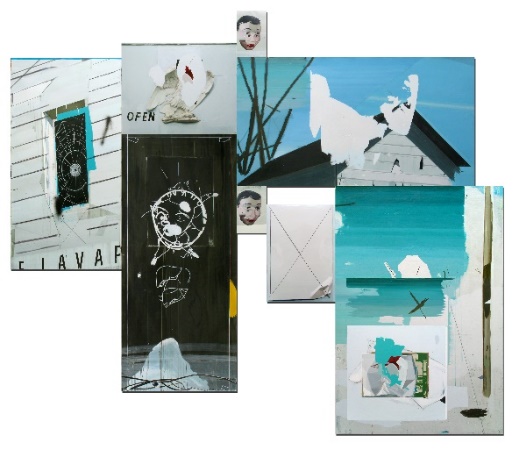 Gabriela AlbergariaFictional Landscape with Bitternut Hickory and Red Mapple, 2012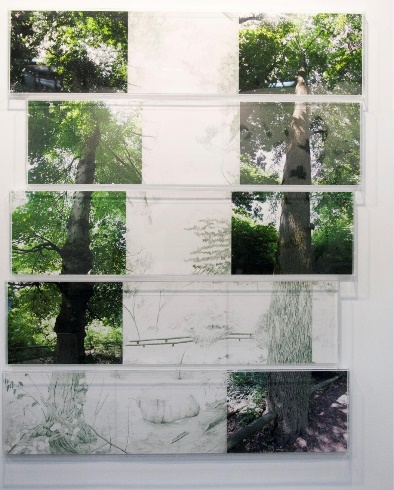 Juan Ugalde Amor en la ciudad, 1994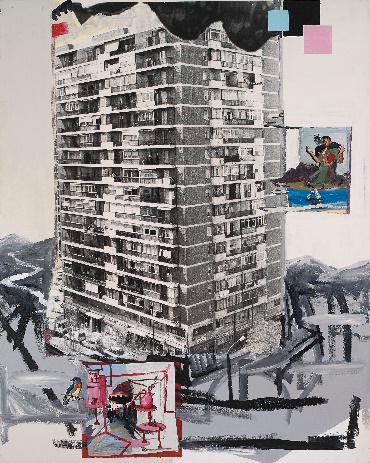 Adriana MolderUma Figura, 2012 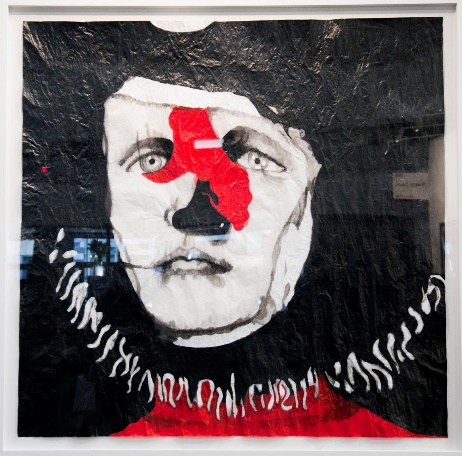 Fundación Coca-ColaLoreto Loriente  lloriente@llorenteycuenca.comPedro Coll pcoll@llorenteycuenca.com91 563 77 22